Most Urgent: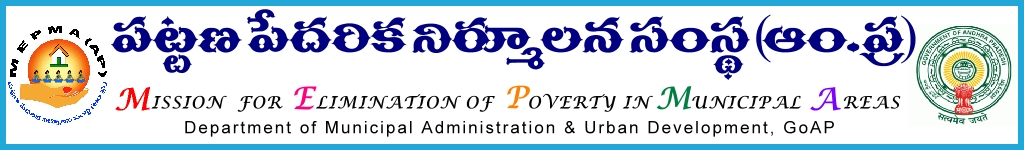 From						 ToSri Solomon Arokia Raj, I.A.S.,              All Project Directors ,Mission Director,MEPMA                    MEPMA..                                            Govt.of AP, Hyderabad.                                 Sir,                                            Lr Roc. No.Action plan/2015-16 	dated 3.7.2015.   Sub:-  MEPMA –   Social Mobilization & Institution Development – Utilization of funds under NULM – particulars to be furnished   - Regd..    Ref:-    This office Lr Roc No /2015 dated 1.7.2015.                                                            * * *                       It is to inform that, as per the guidelines communicated by GOI, funds were allocated to all the PDs under SM&ID component.  Further in the ref. cited all the PDs were requested to send the action plans with financial requirement for the year 2015-16. In this connection all the PDs are requested to furnish the following details related to expenditure particulars under SM&ID component – so as to enable this office to allocate funds for the year 2015-16 under NULM.           All the PDs are instructed to send the above particulars before 6th of July’2015 in consultation with concerned DMCs, IB and Accounts section – so as to allocate funds for the year 2015-16. This may be treated as Most Urgent.                                                                               Yours faithfully,                                                                   Sd/-                                                           for Mission Director, MEPMA.Component Activity Amount allocated under SM&IDAmount incurred Balances availableAmount spent towards trainings ( enclose details)Amount available with TLF as balance for this year 2015-16 RemarksSocial Mobilization &Institution DevelopmentFunds released to TLFs towards RO funds under NULMRevolving fund to SHGsRevolving fund to SLFsCity Livelihood CentresAny other activity (specify)